Российская ФедерацияКостромская область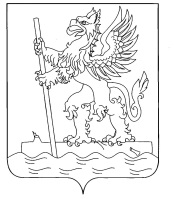 Администрация городского округа город МантуровоПОСТАНОВЛЕНИЕот « 10 » сентября 2020 года, № 285Об утверждении Порядка организации питанияотдельных категорий обучающихся муниципальныхобщеобразовательных учреждений городскогоокруга город Мантурово Костромской областиВ целях реализации положений Закона Костромской области от 21.07.2008 года №338-4-ЗКО «О предоставлении субсидий бюджетам муниципальных районов (городских округов) на обеспечение питанием отдельных категорий учащихся муниципальных общеобразовательных организаций», Закона Костромской области от 20 апреля 2019 года № 551-6-ЗКО «О внесении изменений в Закон Костромской области «О предоставлении субсидий бюджетам муниципальных районов (городских округов) на обеспечение питанием отдельных категорий обучающихся муниципальных общеобразовательных организаций», Соглашения № 34714000-1-2020-008 от 04.09.2020 г. «О предоставлении субсидий из областного бюджета бюджету городского округа город Мантурово Костромской области на финансовое обеспечение мероприятий по организации бесплатного горячего питания обучающихся, получающих начальное общее образование в муниципальных общеобразовательных организациях Костромской области»администрация городского округа город Мантурово   п о с т а н о в л я е т:Утвердить прилагаемый Порядок организации питания отдельных категорий обучающихся муниципальных общеобразовательных учреждений городского округа город Мантурово Костромской области.Руководителям муниципальных общеобразовательных учреждений обеспечить выполнение Порядка организации питания отдельных категорий обучающихся муниципальных общеобразовательных учреждений городского округа город Мантурово Костромской области.Финансовому отделу администрации городского округа город Мантурово Костромской области (Серова Л.Л.) предусмотреть средства местного бюджета на выполнение Порядка организации питания отдельных категорий обучающихся муниципальных общеобразовательных учреждений городского округа город Мантурово Костромской области.Признать утратившим силу Постановление администрации городского округа город Мантурово от 27 августа 2019 года № 377 «Об организации Порядка питания определенной категории учащихся муниципальных общеобразовательных организаций городского округа город Мантурово Костромской области».Контроль за исполнением настоящего постановления возложить на заместителя главы администрации городского округа город Мантурово по социальным вопросам – заведующего отделом социальных и трудовых отношений, опеки и попечительства Лебедеву Е.А.Настоящее постановление подлежит официальному опубликованию (обнародованию) и вступает в силу с 1 сентября 2020 года. Глава городского округа город Мантурово			А.М.Смирнов Приложение           к постановлению администрации городского округа город Мантурово             от « 10 »  сентября 2020 г. № 285Порядок организации питания отдельных категорий обучающихсямуниципальных общеобразовательных учрежденийгородского округа город Мантурово Костромской областиОбщие положенияПорядок организации питания отдельных категорий обучающихся муниципальных общеобразовательных учреждений городского округа город Мантурово Костромской области устанавливает условия предоставления питания отдельной категории обучающихся во время учебной деятельности и предусматривает социальную поддержку обучающимся 5 – 11 классов, относящихся к следующим определенным категориям:обучающиеся, проживающие в семьях, в которых среднедушевой доход семьи не превышает величины прожиточного минимума на душу населения, установленной в Костромской области;обучающиеся муниципальных общеобразовательных организаций, являющиеся детьми-сиротами и детьми, оставшимся без попечения родителей.1.2. Настоящий Порядок разработан в соответствии с Законом Российской Федерации от 29.12.2012 года № 273-ФЗ «Об образовании в Российской Федерации», Федеральным законом Российской Федерации от 30.03.1999 года № 52-ФЗ «О санитарно-эпидемиологическом благополучии населения», постановлением Главного государственного санитарного врача Российской Федерации от 23.07.2008 года № 45 «Об утверждении СанПин 2.4.5.2409-08», Законом Костромской области от 21.07.2008 года №338-4-ЗКО «О предоставлении субсидий бюджетам муниципальных районов (городских округов) на обеспечение питанием отдельных категорий учащихся муниципальных общеобразовательных организаций», Законом Костромской области от 20.04.2019 года №551-6-ЗКО «О внесении изменений в Закон Костромской области «О предоставлении субсидий бюджетам муниципальных районов (городских округов) на обеспечение питанием учащихся муниципальных общеобразовательных организаций».1.3. Организация питания отдельных категорий обучающихся осуществляется посещаемыми ими муниципальными общеобразовательными учреждениями городского округа город Мантурово Костромской области.1.4. Данная мера социальной поддержки предоставляется посредством обеспечения обучающихся горячим питанием в течение одного учебного года в дни учебных занятий.Определение основания для предоставления данной меры социальной поддержки отдельным категориям обучающихсяДля определения категории обучающихся, проживающих в семьях, в которых среднедушевой доход семьи не превышает величины прожиточного минимума на душу населения, установленной в Костромской области, отделом образования администрации городского округа город Мантурово Костромской области заключается соглашение об информационном взаимодействии с Государственным автономным учреждением Костромской области «Мантуровский комплексный  центр социального обслуживания населения» (далее – ГАУ КО «Мантуровский КЦСОН»)В соответствии с соглашением в отдел образования администрации городского округа город Мантурово Костромской области ежемесячно на электронном носителе передается информация о семьях с детьми, получающих меры социальной поддержки, полагающиеся семьям, имеющим среднедушевой доход ниже величины прожиточного минимума, установленного в Костромской области (далее – о семьях, признанных малоимущими). На основании полученной информации определяется, относится ли обучающийся к данной категории и положена ли ему мера социальной поддержки по предоставлению питания (далее – мера социальной поддержки).2.2. Для получения меры социальной поддержки родители (законные представители) обучающихся 5 – 11 классов отдельной категории, в срок до 1 июня подают на имя руководителя муниципальной общеобразовательной организации заявление на обеспечение детей, обучающихся муниципальных школ, горячим питанием. 2.3. Муниципальная общеобразовательная  организация составляет единый список заявленных обучающихся данных категорий и направляет его в отдел образования администрации городского округа город Мантурово Костромской области в срок до 20 августа.2.4. При подтверждении сведений о семьях обучающихся, подавших заявление, руководитель школы до 1 сентября текущего года издает приказ об организации горячего питания категорий обучающихся, предусмотренных Законом Костромской области от 21 июля 2008 года № 338-4-ЗКО «О предоставлении субсидий бюджетам муниципальных районов (городских округов) на обеспечение питанием учащихся муниципальных общеобразовательных организаций» (общий или по категориям) и направляет его в МКУ «Объединенная бухгалтерия»  городского округа город Мантурово Костромской области в срок до 3 сентября.2.5. Должностным лицом, уполномоченным на это отделом образования администрации городского округа город Мантурово Костромской области, проводится сверка списков образовательных организаций и информации о семьях, признанных малоимущими.2.6. В том случае, если семья обучающегося является малоимущей, но не получает мер государственной социальной поддержки и, соответственно, не включена в сведения  ГАУ КО «Мантуровский КЦСОН», то в целях реализации права на питание родителям (законным представителям) обучающегося необходимо обратиться в филиал МФЦ г. Мантурово с документами и заявлением на получение меры социальной поддержки.2.7. В случае возникновения у обучающегося права на получение данной меры социальной поддержки в течение учебного года (после 1 сентября) родители (законные представители) имеют право подать заявление руководителю соответствующей образовательной организации, которое подлежит обязательной регистрации в течение трех дней с момента поступления. На основании данного заявления руководитель муниципальной общеобразовательной организации в течение 30 дней со дня регистрации заявления проводит сверку с информацией о семьях, признанных малоимущими, и в случае подтверждения данного статуса семьи, вносит изменение в ранее изданный приказ об организации горячего питания данной категории обучающихся. Меры социальной поддержки обучающимся предоставляются со дня издания соответствующего приказа.2.8. В случае утраты оснований, дающих право на предоставление меры социальной поддержки, родители (законные представители) обучающегося обязаны уведомить об этом муниципальную общеобразовательную организацию в течение 10 календарных дней. В случае прекращения права на предоставление меры социальной поддержки (отсутствие данных о семье в информации о семьях, признанных малоимущими), обучающийся должен быть исключен из списка обучающихся, которым предоставлено горячее питание, на основании заявления родителей (законных представителей) либо с 1 сентября или 1 января текущего года по результатам сверки списков обучающихся и информации о семьях, признанных малоимущими. Руководитель муниципальной общеобразовательной организации издает соответствующий приказ.Финансирование организации питания отдельных категорий обучающихсяИсточниками финансирования питания отдельных категорий обучающихся 5 – 11 классов общеобразовательных учреждений городского округа город Мантурово Костромской области являются средства  бюджета  городского округа город Мантурово Костромской области, средства субсидий областного бюджета, направляемые в рамках реализации Закона Костромской области от 21.07.2008 года № 338-4-ЗКО «О предоставлении субсидий бюджетам муниципальных районов (городских округов) на питание обучающихся муниципальных образовательных учреждений».Стоимость дневного набора продуктов питания отдельных категорий обучающихся 5 – 11 классов образовательных учреждений  городского округа город Мантурово составляет   до 90 рублей, из них:- 14 рублей  - средства бюджета Костромской области;- 14 рублей  - средства бюджета городского округа город Мантурово;- до 62 рублей  - средства родителей (законных представителей) учащихся.3.3. Отчет о затраченных средствах на питание отдельных категорий обучающихся направляется муниципальными общеобразовательными учреждениями в Муниципальное казенное учреждение «Объединенная бухгалтерия» городского округа город Мантурово Костромской области (далее МКУ «Объединенная бухгалтерия») в соответствии с количеством обучающихся, проживающих в семьях, в которых среднедушевой доход семьи не превышает величины прожиточного минимума на душу населения, установленной в Костромской области, и количеством учебных дней в прошедшем месяце, ежемесячно не позднее 5 числа месяца, следующего за отчетным периодом.3.4. МКУ «Объединенная бухгалтерия» городского округа город Мантурово Костромской области исходя из отчетов муниципальных общеобразовательных учреждений формирует заявку на финансирование питания отдельных категорий обучающихся муниципальных общеобразовательных учреждений и направляет ее в финансовый отдел администрации городского округа город Мантурово Костромской области не позднее 10 числа месяца, следующего за отчетным периодом.3.5. В случае отсутствия обучающегося отдельной категории в муниципальном общеобразовательном учреждении, средства областного и муниципального бюджета на питание обучающегося в эти дни не направляются.         3.6 Организация питания осуществляется структурным подразделением школы – столовой, стоимость питания складывается только из стоимости набора пищевых продуктов. Расходы на содержание работников столовой, коммунальные услуги, обновление материальной базы осуществляются из средств городского округа город Мантурово.Организация питания обучающихся 5 – 11 классов, не относящихся к отдельным категориямСтоимость дневного набора продуктов питания обучающихся  5 – 11 классов общеобразовательных учреждений городского округа город Мантурово Костромской области, не относящихся к отдельным категориям, составляет до 90 рублей.Питание обучающихся, не относящихся к отдельным категориям, осуществляется за счет средств родителей (законных представителей) обучающегося.Организация питания обучающихся 1 – 4 классов Стоимость дневного набора продуктов питания  для  обучающихся 1 – 4 классов общеобразовательных учреждений городского округа город Мантурово Костромской области  составляет  до 102 рублей,   из них:     -  59 рублей  - за счет субсидии, предоставляемой на организацию одноразового бесплатного горячего питания из средств федерального бюджета, бюджета Костромской области и бюджета городского округа город Мантурово;     -  до 43 рублей - за счет средств родителей (законных представителей) обучающегося.